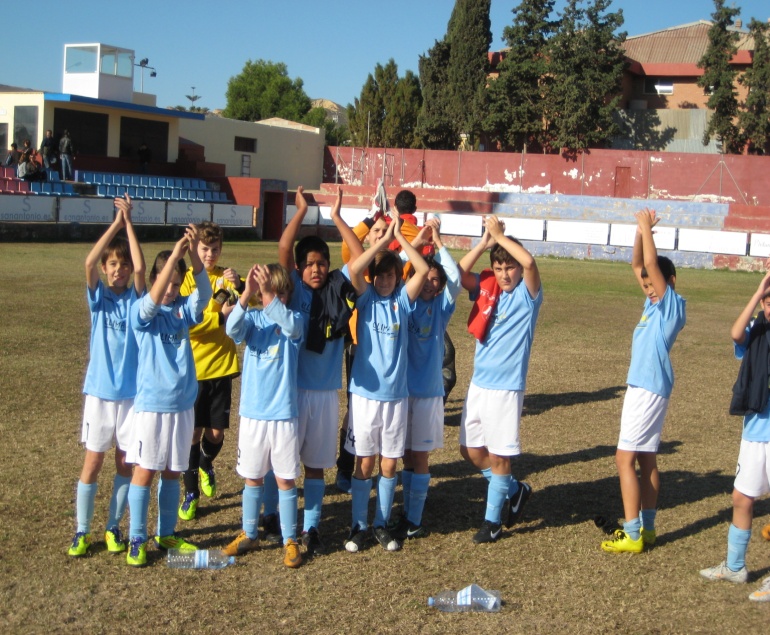 CRÓNICA de MARTIN. (Entrenador)El alevín sigue sumando de tres en tres en un partido en el que no se pudo disfrutar del todo del juego del equipo alhameño por culpa del mal estado del terreno de juego. Aunque el equipo de alhama siempre intento hacer el juego que lleva practicando desde el comienzo de la liga.Como últimamente viene sucediendo, las E.F de Alhama empezó el partido sacando su juego a la palestra, aunque con más dificultades de lo normal, por el mal estado del terreno de juego ,aunque esto no impidió que se adelantara en el marcador gracias a un libre indirecto bien ejecutado por Raúl que hizo subir el primer tanto al marcador. El segundo gol no tardaría mucho tiempo en llegar, fue 4’ minutos después, cuando una jugada  por banda derecha, acabaría en un centro que remataria Álvaro al fondo de las mayas. El equipo mazarronero no dispuso de ninguna ocasión hasta el minuto 18’ que un error en la salida de balón del equipo alhameño, aprovecharía para hacer su único tanto de la mañana, así nos iríamos al descanso con el marcador de 1-2 para el equipo visitante.La segunda parte empezó con la misma tónica y es así que en el minuto 5’ Fran aprovecharía un rechace del portero para meter el tercero de la mañana, el equipo alhameño lo siguió intentando pero sin mucha fortuna, hasta que en el minuto 24’ Álvaro en un disparo desde la frontal del área hizo el cuarto y último tanto del partido.L as escuelas encarrilan tres jornadas consecutivas ganando y este fin de semana se  enfrentan a un rival directo por los puesto de arriba, el Bala azul, y esperemos que los tres puntos se queden en casa.